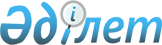 Качир ауданы әкімдігінің 2014 жылғы 4 шілдедегі "Мүгедектер үшін жұмыс орындарына квота белгілеу туралы" № 219/7 қаулысының күші жойылды деп тану туралыПавлодар облысы Качир аудандық әкімдігінің 2016 жылғы 26 сәуірдегі № 109/4 қаулысы      Қазақстан Республикасының 2016 жылғы 6 сәуірдегі "Құқықтық актілер туралы" Заңының 50-бабына сәйкес Качир ауданының әкімдігі ҚАУЛЫ ЕТЕДІ:

      1. Качир ауданы әкімдігінің 2014 жылғы 4 шілдедегі "Мүгедектер үшін жұмыс орындарына квота белгілеу туралы" № 219/7 қаулысының күші жойылды деп танылсын (Нормативтік құқықтық актілерді мемлекеттік тіркеу тізілімінде № 3872 болып тіркелген, 2014 жылғы 26 шілдедегі № 29 "Тереңкөл тынысы", "Заря" газеттерінде жарияланған).

      2. Осы қаулының орындалуын бақылау аудан әкімі аппаратының басшысы Р.М. Габидулинге жүктелсін. 


					© 2012. Қазақстан Республикасы Әділет министрлігінің «Қазақстан Республикасының Заңнама және құқықтық ақпарат институты» ШЖҚ РМК
				
      Аудан әкімі

Ж. Шұғаев
